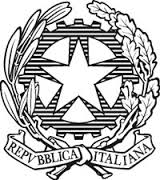 ISTITUTO COMPRENSIVO “FALCONE e BORSELLINO”Ascoli Piceno - Appignano del Tronto - Castorano - Colli del Tronto - OffidaPIANO DI LAVORO ANNUALEAnno scolastico 2017 -2018CLASSE VMATEMATICACOMPETENZE CHIAVE EUROPEEA. COMUNICARE NELLA MADRE LINGUAC. COMPETENZA MATEMATICA E COMPETENZE DI BASE IN SCIENZA E TECNOLOGIAD. COMPETENZA DIGITALEE. IMPARARE AD IMPARAREF. COMPETENZE SOCIALI E CIVICHEG. SPIRITO DI INIZIATIVA E IMPRENDITORIALITA’H. CONSAPEVOLEZZA ED ESPRESSIONE CULTURALECOMPETENZE CHIAVE EUROPEEA. COMUNICARE NELLA MADRE LINGUAC. COMPETENZA MATEMATICA E COMPETENZE DI BASE IN SCIENZA E TECNOLOGIAD. COMPETENZA DIGITALEE. IMPARARE AD IMPARAREF. COMPETENZE SOCIALI E CIVICHEG. SPIRITO DI INIZIATIVA E IMPRENDITORIALITA’H. CONSAPEVOLEZZA ED ESPRESSIONE CULTURALECOMPETENZE CHIAVE EUROPEEA. COMUNICARE NELLA MADRE LINGUAC. COMPETENZA MATEMATICA E COMPETENZE DI BASE IN SCIENZA E TECNOLOGIAD. COMPETENZA DIGITALEE. IMPARARE AD IMPARAREF. COMPETENZE SOCIALI E CIVICHEG. SPIRITO DI INIZIATIVA E IMPRENDITORIALITA’H. CONSAPEVOLEZZA ED ESPRESSIONE CULTURALECOMPETENZE CHIAVE EUROPEEA. COMUNICARE NELLA MADRE LINGUAC. COMPETENZA MATEMATICA E COMPETENZE DI BASE IN SCIENZA E TECNOLOGIAD. COMPETENZA DIGITALEE. IMPARARE AD IMPARAREF. COMPETENZE SOCIALI E CIVICHEG. SPIRITO DI INIZIATIVA E IMPRENDITORIALITA’H. CONSAPEVOLEZZA ED ESPRESSIONE CULTURALECOMPETENZE CHIAVE DI CITTADINANZAA1- COMUNICARE E COMPRENDEREC1- ACQUISIRE ED INTERPRETARE L’INFORMAZIONEC2- INDIVIDUARE COLLEGAMENTI E RELAZIONIC3- RISOLVERE PROBLEMID1- COMUNICARED2- ACQUISIRE ED INTERPRETARE L’INFORMAZIONEE1- IMPARARE A IMPARAREE2- ACQUISIRE E INTERPRETARE L’INFORMAZIONEE3- INDIVIDUARE COLLEGAMENTI E RELAZIONIF1- COLLABORARE E PARTECIPAREF2- AGIRE IN MODO AUTONOMO E RESPONSABILEF3-COMUNICARE G1- PROGETTAREG2- RISOLVERE PROBLEMIH1- COMUNICARECOMPETENZE CHIAVE DI CITTADINANZAA1- COMUNICARE E COMPRENDEREC1- ACQUISIRE ED INTERPRETARE L’INFORMAZIONEC2- INDIVIDUARE COLLEGAMENTI E RELAZIONIC3- RISOLVERE PROBLEMID1- COMUNICARED2- ACQUISIRE ED INTERPRETARE L’INFORMAZIONEE1- IMPARARE A IMPARAREE2- ACQUISIRE E INTERPRETARE L’INFORMAZIONEE3- INDIVIDUARE COLLEGAMENTI E RELAZIONIF1- COLLABORARE E PARTECIPAREF2- AGIRE IN MODO AUTONOMO E RESPONSABILEF3-COMUNICARE G1- PROGETTAREG2- RISOLVERE PROBLEMIH1- COMUNICARECOMPETENZE CHIAVE DI CITTADINANZAA1- COMUNICARE E COMPRENDEREC1- ACQUISIRE ED INTERPRETARE L’INFORMAZIONEC2- INDIVIDUARE COLLEGAMENTI E RELAZIONIC3- RISOLVERE PROBLEMID1- COMUNICARED2- ACQUISIRE ED INTERPRETARE L’INFORMAZIONEE1- IMPARARE A IMPARAREE2- ACQUISIRE E INTERPRETARE L’INFORMAZIONEE3- INDIVIDUARE COLLEGAMENTI E RELAZIONIF1- COLLABORARE E PARTECIPAREF2- AGIRE IN MODO AUTONOMO E RESPONSABILEF3-COMUNICARE G1- PROGETTAREG2- RISOLVERE PROBLEMIH1- COMUNICARECOMPETENZE CHIAVE DI CITTADINANZAA1- COMUNICARE E COMPRENDEREC1- ACQUISIRE ED INTERPRETARE L’INFORMAZIONEC2- INDIVIDUARE COLLEGAMENTI E RELAZIONIC3- RISOLVERE PROBLEMID1- COMUNICARED2- ACQUISIRE ED INTERPRETARE L’INFORMAZIONEE1- IMPARARE A IMPARAREE2- ACQUISIRE E INTERPRETARE L’INFORMAZIONEE3- INDIVIDUARE COLLEGAMENTI E RELAZIONIF1- COLLABORARE E PARTECIPAREF2- AGIRE IN MODO AUTONOMO E RESPONSABILEF3-COMUNICARE G1- PROGETTAREG2- RISOLVERE PROBLEMIH1- COMUNICARETRAGUARDI DI COMPETENZECOMPETENZA SPECIFICHE(FASCICOLO 1b RELATIVO ALLA DISCIPLINAOBIETTIVI DI APPRENDIMENTOOBIETTIVI DI APPRENDIMENTOL’alunno:-Sviluppa un atteggiamento positivo rispetto alla matematica, attraverso esperienze significative, che gli hanno fatto intuire come gli strumenti matematici che ha imparato ad utilizzare siano utili per operare nella realtà.-Si muove con sicurezza nel calcolo scritto e mentale con i numeri naturalie sa valutare l’opportunità di ricorrere a una calcolatrice1  NUMERO 1-Utilizza con sicurezza le tecniche e le procedure del calcolo aritmetico e algebrico, scritto e mentale anche con riferimento a contesti reali.1a Leggere, descrivere, confrontare numeri interi e decimali.1b Eseguire le quattro operazioni con sicurezza, valutando l'opportunità di ricorrere al calcolo mentale, scritto o con la calcolatrice a seconda delle situazioni. Dare stime per il risultato di un'operazione.1c Eseguire la divisione con il resto fra numeri naturali e decimali; individuare multipli e divisori di un numero.1d Conoscere il concetto di frazione e di frazioni equivalenti.1e Utilizzare numeri decimali, frazioni e percentuali.1f Interpretare numeri interi negativi in contesti concreti.Rappresentare numeri conosciuti sulla retta e utilizzare scale graduate in contesti significativi per le scienze e per la tecnica.1g Conoscere sistemi di notazione dei numeri che sono o sono stati in uso in luoghi, tempi e culture diverse della nostra.1a1  Leggere e scrivere,numeri naturali sia in cifre sia a parole con più di sei cifre1a2  Confrontare e  ordinare  numeri  naturali entro l’ordine dei miliardi.1a3  Riconoscere il valore posizionale delle cifre e scriverle.1a4  Scomporre e comporre numeri naturali usando la struttura polinomiale.1a5 Leggere e scrivere sia in cifre sia a parole numeri decimali fino all’ordine dei millesimi.1a6  Confrontare e ordinare numeri decimali fino all’ordine dei millesimi.1b1  Consolidare la tecnica  delle operazioni con numeri interi e decimali.1b2  Consolidare il significato  di operazione  inversa.1b3  Conoscere  e calcolare le potenze1b4  Riconoscere e utilizzare le  proprietà delle operazioni.1b5  Eseguire mentalmente moltiplicazioni e divisioni  per  dieci, cento e mille.1b6  Eseguire rapidi calcoli mentali con  numeri  “grandi”.1c1  Individuare relazioni  tra numeri naturali e riconoscere multipli - divisori - numeri primi.1c2 Utilizzare i criteri  di  divisibilità di un numero.1d1  Consolidare il concetto di frazione come parte, operatore, rapporto, quoziente.1d2  Classificare le  frazioni  in proprie, improprie, apparenti, decimali.1d3  Confrontare frazioni e individuare frazioni equivalenti.1d4  Operare con le frazioni.1d5  Individuare la frazione come rapporto tra  quantità.1e1  Trasformare una frazione propria in una frazione decimale.1e2 Trasformare una frazione in un numero   decimale e viceversa1e3Acquisire  il concetto  di rapporto  e calcolare la percentuale.1e4 Calcolare il tasso di sconto.1f1 Rappresentare i numeri relativi  sulla retta numerica.1f2  Eseguire operazioni con i numeri   relativi.1g1 Conoscere i numeri romani-Riconosce e rappresenta forme del piano e dello spazio, relazioni e strutture che si trovano in natura o che sono state create dall’uomo. -Descrive, denomina e classifica figure in base a caratteristiche geometriche, ne determina misure, progetta e costruisce modelli concreti di vario tipo. -Utilizza strumenti per il disegno geometrico (riga, compasso, squadra) e i più comuni strumenti di misura (metro, goniometro...).   SPAZIO E FIGURE2-Riconosce, descrive,denomina rappresenta e classifica forme del piano e dello spazio.3 Utilizza strumenti per il disegni geometrico e i più comuni strumenti di misura, 2a Descrivere e classificare figure geometriche, identificando elementi significativi e simmetrie anche al fine di farle riprodurre  da altri.3a Riprodurre una figura in base a una descrizione utilizzando gli strumenti opportuni. Utilizzare il piano cartesiano per localizzare punti.      Riprodurre in scala una figura assegnata.3b Costruire e utilizzare modelli materiali nello spazio e nel piano come supporto a una prima capacità di visualizzazione.      Riconoscere figure ruotate, traslate e riflesse.3cDeterminare il perimetro di una figura.     Determinare l'area di rettangoli e triangoli e di altre figure per scomposizione o utilizzando le più comuni formule.2a1 Consolidare i concetti di retta semiretta, segmento, angolo, poligono, parallelismo, perpendicolarità. 2a2  Acquisire il concetto di base, altezza e diagonale.2a3  Consolidare le caratteristiche di quadrilateri e triangoli.2a4 Classificare e denominare i poligoni con più di quattro lati.2a5 Individuare gli assi di simmetria nei poligoni. 2a6  Classificare i poligoni in regolari e non e conoscerne le caratteristiche.2a7  Conoscere le caratteristiche fondamentali del  cerchio ( raggio, diametro, circonferenza, rapporto tra raggio e circonferenza )2a8  Classificare le principali figure solide.3a1  Costruire poligoni con strumenti tecnici.3a2  Realizzare ingrandimenti e riduzioni esplicitando il rapporto.3b1 Riconoscere le trasformazioni isometriche: simmetria,traslazioni e rotazioni.3b2 Saper costruire e sviluppare sul piano cubo e parallelepipedo.3c1 Conoscere la differenza tra perimetro-area-volume.3c2  Utilizzare unità di misura convenzionali per calcolare perimetri e superfici.3c3  Calcolare l’area dei poligoni regolari.3c4 Calcolare l’area di figure scomponibili in poligoni regolari conosciuti.3c5  Intuire il concetto di volume.-Ricerca dati per ricavare informazioni e costruisce rappresentazioni (tabelle e grafici). -Ricava informazioni anche da dati rappresentati in tabelle e grafici-Riconosce e quantifica, in casi semplici, situazioni di incertezza. -Legge e comprende testi che coinvolgono aspetti logici e matematici. -Riesce a risolvere facili problemi in tutti gli ambiti di contenuto, mantenendo il controllo sia sul processo risolutivo, sia sui risultati. Descrive il procedimento seguito e riconosce strategie di soluzione diverse dalla propria.-Costruisce ragionamenti formulando ipotesi, sostenendo le proprie idee e confrontandosi con il punto di vista di altri.-Riconosce e utilizza rappresentazioni diverse di oggetti matematici (numeri decimali, frazioni, percentuali, scale di riduzione, ...).DATI RELAZIONI E PREVISIONI4 Ricerca dati per ricavare informazioni, costruisce rappresentazioni e risolve problemi in tutti gli ambiti di contenuto.4a Rappresentare relazioni e dati, in situazioni significative, utilizzare le rappresentazioni per ricavare informazioni, formulare giudizi e prendere decisioni.4b Rappresentare i problemi con tabelle e grafici che ne esprimano la struttura.4c In situazioni concrete operare con il calcolo delle probabilità.4d Usare le nozioni di media aritmetica e di frequenza.4e Passare da una unità di misura all'altra, anche nel contesto del sistema monetario.4a1  Riconoscere una situazione problematica e individuare la successione delle domande.4a2  Analizzare il testo del problema: individuare idati   necessari, mancanti, sovrabbondanti, contraddittori.4a3  Determinare sequenze operative in base alle domande. 4a4 Risolvere problemi a più soluzioni.4a5  Risolvere problemi con più operazioni e equivalenze a vari livelli di difficoltà4a6  Rappresentare e indicare dati statistici con  tabelle e grafi opportunamente scelti.4a7 Leggere ed elaborare dati raccolti.4a8 Leggere ed interpretare grafici diversi (diagrammi, aerogrammi, ideogrammi).4b1 Rappresentare le situazioni problematiche con  diagrammi e/o sequenze matematiche ed espressioni. 4b2 Costruire, dato un algoritmo risolutivo, il testo di un  problema.4c1 Determinare il rapporto tra casi favorevoli o possibili, in situazioni adeguate.4c2 Consolidare la valutazione oggettiva della probabilità.4d1 Calcolare medie aritmetiche e percentuali usando, se opportuno, calcolatrici.4d2 Stabilire la frequenza e la moda di eventi.4e1  Operare con il sistema metrico decimale: riconoscere il valore posizionale delle cifre di una misura.4e2 Stabilire equivalenze tra misure di lunghezza, peso/massa, capacità.4e3Conoscere la struttura del sistema monetario europeo: l’Euro.4e4 Conoscere le misure di tempo.